Болезни системы кровообращения (БСК) являются одной из самых актуальных проблем научной медицины и практического здравоохранения в мире. В нашей стране БСК занимают первое место среди причин смерти и инвалидности. С целью эффективной профилактики, снижения заболеваемости, смертности, инвалидности населения от БСК, повышения качества и доступности медицинской помощи пациентам с БСК в республике разработана Государственной программы «Здоровье народа и демографическая безопасность на 2016-2020 годы». Ветковским районным ЦГЭ совместно с Ветковской центральной районной поликлиникой 2 октября 2019 года  на базе Ветковского районного ЦГЭ организована и проведена профилактическая акция, направленная на профилактику болезней системы кровообращения. В ходе акции, все желающие бесплатно измерили артериальное давление, проконсультировались и получили консультацию специалистов по правильной методике его измерения и профилактике заболеваний сердечно-сосудистой системы, прошли анкетирование, а также задали интересующие  вопросы. Проведено измерение артериального давления у 25 человек, выявлено 4 (16 %) человек с повышенным уровнем артериального давления. Оказана неотложная медицинская помощь во время акции 3 человекам. Во время акций направлены на приём к территориальному врачу-терапевту, к врачу-кардиологу, врачу-неврологу 6 человек. 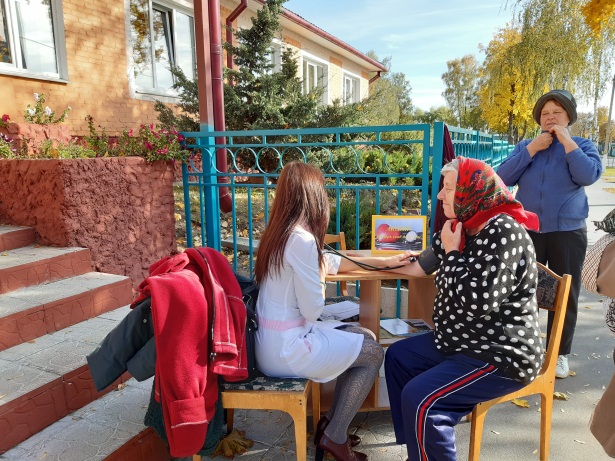 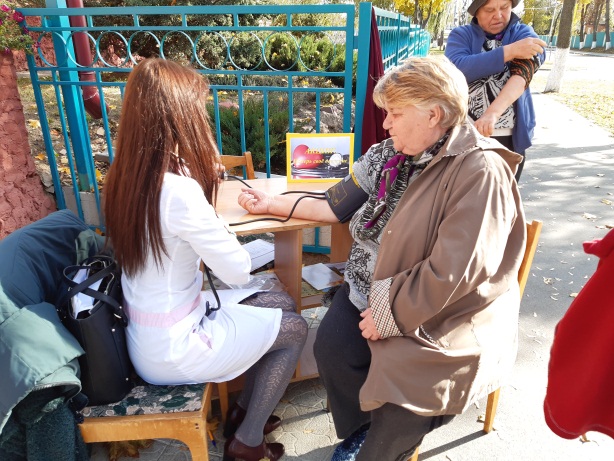 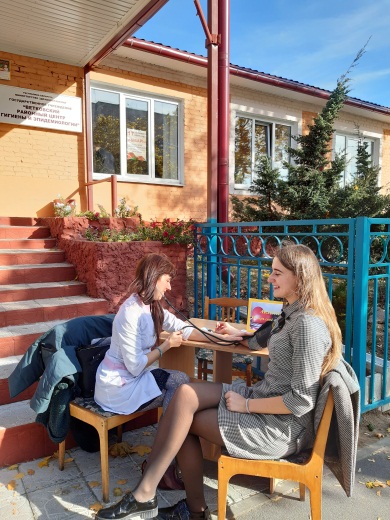 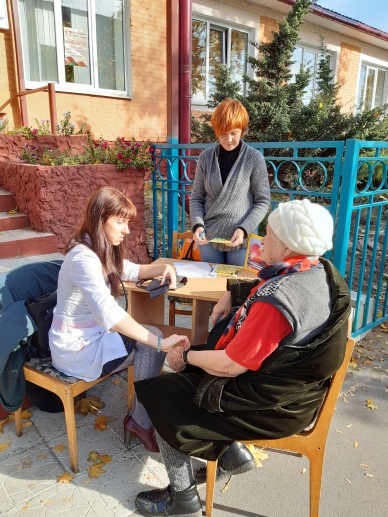 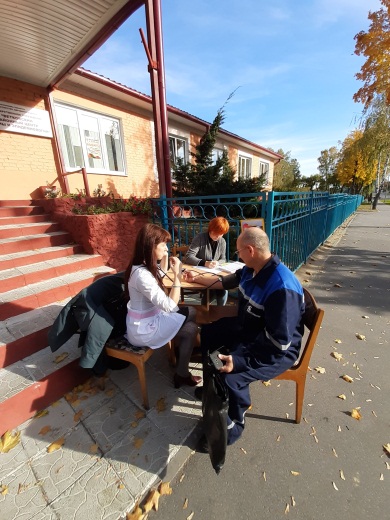 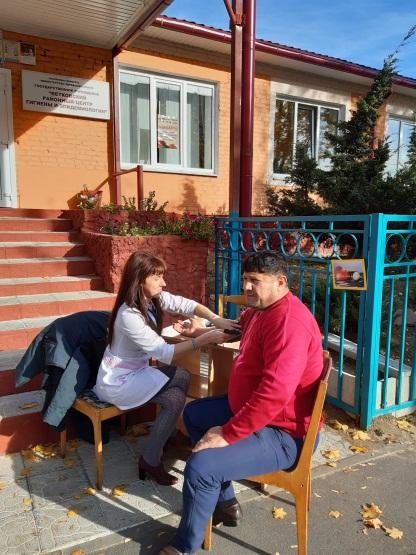 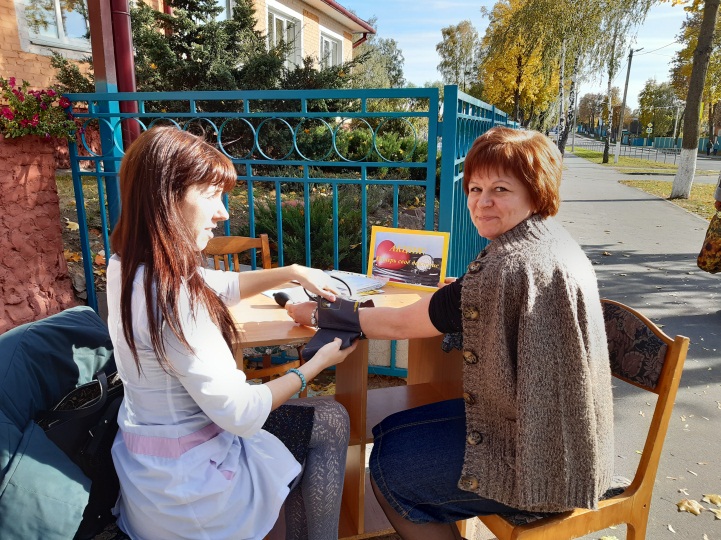 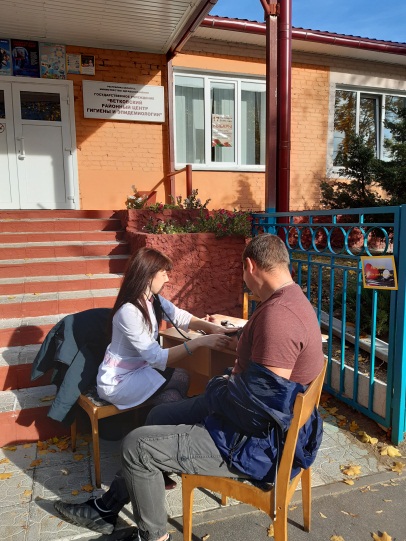 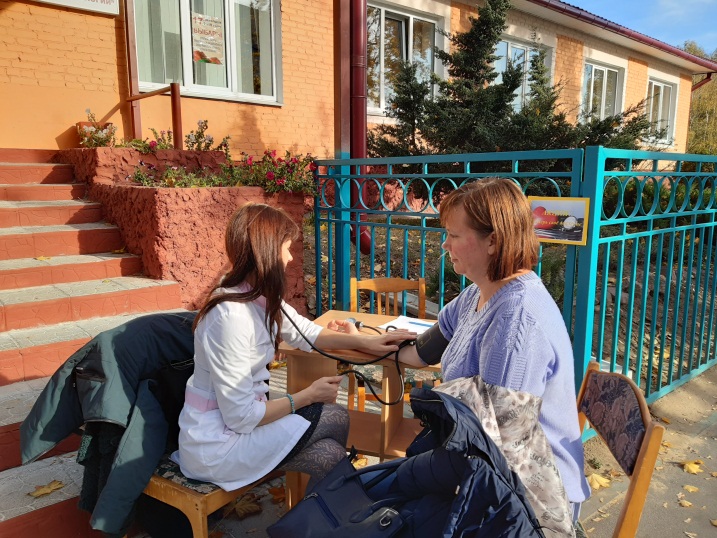 